Publicado en 08025 el 10/05/2013 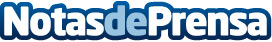 Llega a España una tienda online experta en el área de la Ropa SkatePorfesionalizar el skate en españa es un desafio, todavia más una marca de Ropa Skate.Datos de contacto:Mauro pedreschiAdministradorNota de prensa publicada en: https://www.notasdeprensa.es/llega-a-espana-una-tienda-online-experta-en-el-area-de-la-ropa-skate Categorias: E-Commerce http://www.notasdeprensa.es